Vocabulaire 3 : les mots invariables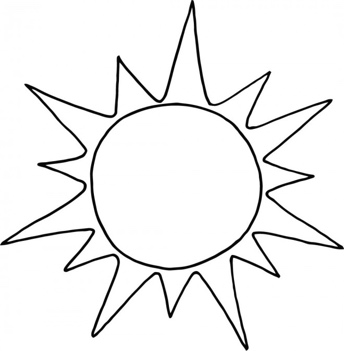 Exercice d’entraînementClasse les motsLes prépositions : 																																	Les adverbes : 																																	Les conjonctions : 																																	aprèscarbientôtorchezau-dessouspourtantsuivantd’ailleursbeaucoupmaislentementjamaisentresouspourquoiderrièreautrefoisdemain toujoursmaintenantdoncsurtoutversoù